Uniwersytet Kardynała Stefana Wyszyńskiego w WarszawieWydział Prawa KanonicznegoKatedra Kanonicznego Prawa Karnego, Administracyjnego i Procesowegomają zaszczyt zaprosić do udziału w Konferencji naukowej Dobra doczesne w służbie charyzmatu i misji osób konsekrowanych(Economia a servizio del carisma e della missione)Środa, 23 października 2019 r.Aula Jana Pawła IIul. Dewajtis 501-815 WarszawaPROGRAM9.30 Powitanie uczestnikówDziekan Wydziału Prawa KanonicznegoOtwarcie KonferencjiJ. M. ks. prof. dr hab. Stanisław Dziekoński, Rektor UKSWSESJA IPrzewodniczącyks. prof. dr hab. Józef Krzywda CM, UPJPII 10.00 Chrystus ubogi - wzorem ewangelicznej rady ubóstwa dla osób konsekrowanych i instytutów życia konsekrowanegoks. dr Rafał Kamiński CSMA, WPK UKSW10.30 Współpraca w zakresie zarządzania majątkiem instytutu zakonnego na terenie Kościoła lokalnegop. dr Monika Menke, Univerzita Palackého v Olomouci11.00 Formacja w służbie ewangelicznej rady ubóstwa i zarządzania dobrami doczesnymi w instytutach życia konsekrowanegos. Dorota Galewska MChR, Konferencja Wyższych Przełożonych Żeńskich Zgromadzeń Zakonnych w Polsce11.30 Dyskusja12.00 Przerwa kawowaSESJA IIPrzewodniczącys. dr hab. Bożena Szewczul prof. UKSW WNO, WPK UKSW12.30 Transparentność, programowalność i sprawozdawczość ekonomiczna instytutów zakonnychks. dr hab. Arkadiusz Domaszk prof. UKSW SDB, WPK UKSW13.00 Granice działań ekonomicznych w Kościeleks. dr hab. Paweł Kaleta, KUL13.30 Prawo wyznaniowe a pozyskiwanie i zbywanie dóbr doczesnych przez instytuty życia konsekrowanych i stowarzyszenia życia apostolskiegop. dr Michał Poniatowski, WPK UKSW14.00 Dyskusja14.30 Komunikat z działania Konferencji Wyższych Przełożonych Zakonów Męskich w Polsceks. Piotr Ciepłak MS14.45 Podsumowanie obradks. dr. hab. Arkadiusz Domaszk prof. UKSW SDB, WPK UKSWW imieniu organizatorówKs. dr hab. Arkadiusz domaszk prof. UKSW, Zakład Prawa o Dobrach Doczesnych Kościoła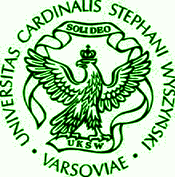 Zaproszenie